MINISTERUL SĂNĂTĂȚII			MINISTERUL EDUCAȚIEI ORDINprivind aprobarea  Metodologiei pentru desfăşurarea concursului de admitere în rezidenţiat  pe loc și pe post în medicină, medicină dentară și farmacie sesiunea 20 noiembrie 2022văzând Referatul de aprobare nr………………………….. al  Direcției Politici de Resurse Umane în Sănătate din cadrul Ministerului Sănătăţii, având în vedere prevederile art.3 alin.(1) din Ordonanţa Guvernului nr.18/2009 privind organizarea şi finanţarea rezidenţiatului, aprobată prin  Legea nr.103/2012, cu modificările și completările ulterioare   	      în temeiul art. 7 alin. (4) din Hotărârea Guvernului nr. 144/2010 privind organizarea şi funcţionarea Ministerului Sănătăţii, cu modificările şi completările ulterioare, şi al 3 alin. (3) din Hotărârea Guvernului nr. 369/2021 privind organizarea şi funcţionarea Ministerului Educaţiei, cu modificările şi completările ulterioareministrul sănătăţii şi ministrul educaţiei emit următorul     	Art. 1. - Se aprobă Metodologia pentru desfăşurarea concursului de admitere în rezidenţiat  pe loc și pe post în medicină, medicină dentară și farmacie sesiunea 20 noiembrie 2022, prevăzută în Anexă care face parte integrantă din prezentul ordin.   	Art. 2. - Direcția Politici de Resurse Umane în Sănătate, celelalte direcții implicate din cadrul Ministerului Sănătăţii, precum şi  universitățile de medicină și farmacie București, Craiova, Cluj-Napoca, Iași, Târgu Mureș și Timișoara  vor duce la îndeplinire prevederile prezentului ordin.    	Art. 3. - Prezentul ordin se publică în Monitorul Oficial al României, Partea I.        MINISTRUL SĂNĂTĂȚII,		               MINISTRUL EDUCAȚIEI,            PROF.UNIV.DR.ALEXANDRU RAFILA 	                         LIGIA DECANr.21157/4 OCT.2022								   APROB,			                                   MINISTRUL SĂNĂTĂŢII				             PROF.UNIV.DR.ALEXANDRU RAFILAREFERAT DE APROBARELa data de 20 noiembrie 2022  Ministerul Sănătăţii  organizează concursul de admintere în rezidenţiat pe post şi pe loc  în medicină, medicină dentară şi farmacie.În  conformitate cu prevederile art.3, alin (1) din Ordonanţa Guvernului nr. 18/2009 privind organizarea şi finanţarea rezidenţiatului, aprobată prin Legea nr. 103/2012, cu modificările şi completările ulterioare,  Metodologia pentru desfășurarea concursului de rezidențiat se aprobă prin Ordin comun al ministrului sănătății și al ministrului educației. Metodologia  este similară cu cea din anul 2021 şi cuprinde inclusiv de protecție sanitară pe perioada pandemiei, precum: recomandarea purtării măștilor de protecție,  circuite de acces separate pentru candidați, posibilitatea depunerii dosarelor de concurs  exclusiv prin poștă, asigurarea unor săli de concurs special destinate candidaților cu temperatura mai mare de 37,3o C. În ziua de 12 sept.2022 și în ziua de 26 sept.2022 au fost organizate videoconferințe cu rectorii universităților de medicină și farmacie București, Cluj-Napoca, Craiova, Iași, Tg. Mureș și Timișoara. Această întâlnire a avut ca scop stabilirea unor probleme organizatorice, precum și finalizarea proiectului Metodologiei de concurs.În urma acestor întâlniri s-a stabilit ca alegerea unui loc sau post să fie  condiţionată de obţinerea unui punctaj minim de promovare de 65% din punctajul maxim realizat la nivel naţional pentru cele 200 de întrebări pentru fiecare domeniu. În anul 2021, precum și în anii precedenți, acest procent a fost de 60%. Majorarea propusă are ca scop ridicarea nivelului de selecție a candidaților, mai ales în contextul în care cifrele de școlarizare pentru domeniul medicină dentară și respectiv domeniul farmacie, vor fi în corelație cu capacitatea de pregătire disponibilă comunicată de instituţiile de învăţământ superior cu profil medical acreditate, capacitate care este mai mică decât numărul absolvenților promoției anului în curs.  Situația absolvenților promoție 2022 se prezintă astfel:medicină = 3.627medicină dentară=1.241farmacie=1.021Precizăm că în anul 2021, potrivit prevederilor Ordonanței Guvernului nr.18/2009 privind organizarea și finanțarea rezidențiatului, în vigoare la data respectivă,  Ministerul Sănătății avea obligația ca pentru cele două domenii de concurs cifra de școlarizare a fost egală cu numărul de absolvenți 2021.Având în vedere cele de mai sus, am întocmit proiectul de Ordin privind aprobarea  Metodologiei pentru desfăşurarea concursului de admintere în  rezidenţiat  pe loc și pe post în medicină, medicină dentară și farmacie sesiunea 20 noiembrie 2022, pe care vi-l supunem aprobării.	În  cazul în care sunteţi de acord, acest Ordin urmează a fi publicat în Monitorul Oficial al României, Partea I până cel târziu la data de 10 octombrie 2022, ținând cont de faptul că potrivit Proiectului prima zi de înscriere a candidaților este 12 oct.2022.DIRECTOR RĂZVAN-DANIEL STROEȘEF SERVICIU								CONSILIERGabriela Angheloiu							Marilena ChivuFIŞĂ DE AVIZARE INTERNĂ               ORDINprivind aprobarea  Metodologiei pentru desfăşurarea concursului de admitere în rezidenţiat  pe loc și pe post în medicină, medicină dentară și farmacie sesiunea 20 noiembrie 2022Persoane responsabilă de elaborarea proiectului: M.Chivu,  e-mail marilena.chivu@ms.ro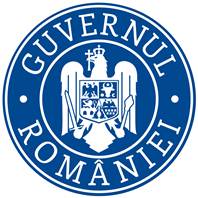 ROMÂNIAMINISTERUL SĂNĂTĂȚIIDIRECȚIA POLITICI DE RESURSE UMANE ÎN SĂNĂTATEServiciul de perfecționare în sănătate și recunoaștereprofesională în domeniul sanitarStrada Bodești, nr. 1, sector 2, cod 022432, București, ROMÂNIA, e-mail: crusp@ms.roStrada Bodești, nr. 1, sector 2, cod 022432, București, ROMÂNIA, e-mail: crusp@ms.roSTRUCTURA INIŢIATOAREDATA SOLICITĂRII AVIZULUIDATA OBŢINERII AVIZULUISEMNĂTURA ŞEFULUI STRUCTURII AVIZATORDirecția Politici de Resurse Umane în SănătateDIRECTOR Răzvan-Daniel STROEȘEF SERVICIUGabriela AngheloiuSTRUCTURA AVIZATOARESTRUCTURA AVIZATOARESTRUCTURA AVIZATOARESTRUCTURA AVIZATOAREDirecţia Generală JuridicăServiciul Avizare Acte NormativeȘEF SERVICIUDana Constanța EftimieDIRECTOR GENERALIonuţ Sebastian Iavor